采购需求一、项目概况项目名称：“智慧磐石”建设工程项目采购预算金额：￥180.456033万元大写：人民币壹佰捌拾万零肆仟伍佰陆拾元叁角叁分交货期：合同签订之日起60天内交货并完成安装验收交货地点：采购人指定地点二、售后服务承诺及培训1、技术培训1.1供应商应对采购人的相关人员进行培训，实现依据本合同所规定的系统服务的目标和功能。培训的相关费用已包含在本合同价款中，采购人不再另行支付培训费用。1.2供应商应负责采购人技术人员和管理人员的技术培训，通过培训，使受培训人员能独立掌握监控体系设备的配置、故障诊断、维护管理等技术，使之能适应系统体系正常运行的需求，培训内容包括以下几个方面：1.2.1理论培训，由供应商指派有经验的工程师完成。1.2.2操作实践培训，现场进行仪表/设备操作的实践。1.2.3维护培训，现场进行仪表/设备操作的维护1.2.4供应商根据用户需求，培训合格的操作人员，如用户单位出现人事变动，免费给用户提供后续培训服务。2、售后服务2.1质保期自货物验收合格之日起计算。项目整体维保期为2年。2.2在产品的质保期内，如在使用过程中发现存在有因产品本身质量问题引起的产品不能正常使用，均予以免费修理或更换。2.3在产品质保期外，产品出现故障，需更换零件的，应相应收取更换零件的成本费用及工时费。2.4成交人须向采购人确定其服务联系机构的电话和联系人姓名。提供全天候（7×24小时）的热线电话响应服务，并定期为采购人提供巡检，培训等服务。2.5成交人须向采购人提供上门服务, 即派员到采购人的设备/软件使用现场维修和保养。2.6项目建设完成后，成交人应提供所有相关技术文档。三、工程建设内容看守所“智慧磐石”建设项目遵照武警中队执勤“五防一体化”信息体系，以有线网、无线网、卫星网等信息网络为基础支撑，以作战勤务值班室为指挥平台，以执勤哨位为信息节点，通过配套相关软硬件设施，引接各类信息资源，融合监控、报警、通信等系统功能，实现对执勤要素全维监控、执勤信息全面共享、执勤行为全程管控、执勤秩序全时督导、情况处置全员联动。项目工程注重整体安全系统管理，要求功能强大、系统运行稳定、中心设备完备、系统配置科学合理，强调总体和局部防范相结合，真正体现高技术、高标准、高水平。具体内容包含：1、执勤信息平台：实现对整个中队执勤信息的统一管理，信息的综合处理、分析，集中存储，提供执勤态势呈现和按需执勤管控能力。2、外围屏障系统：建设实现对监墙内外侧智能监控、夜间白昼化、监门人员和车辆的出入管理、营区周界防范、空中无人机管控等。3、信息感知系统：实现巡逻道视频监控、营区关键位置视频监控、执勤哨位视频监控、执勤哨位集成管理、岗哨门禁管理、融合通信、动态勤务管理、巡哨管理、枪支管理等。4、综合报警系统：实现周界防范、视频侦测、哨位集成箱等的报警信号的接入，综合进行管理，同时将报警信息上报给执勤人员。5、联防联动系统：实现两警联动，整合联防力量，协调目标守卫力量，建立健全联防机构。6、基础支撑系统：包含大屏显示及信号控制、基础网络、视频存储、UPS电源、综合布线系统及防雷接地子系统。7、看守所讯问、会见室及通道封闭安防设施。包含AB门电机联动控制及通道门禁系统等。三、软硬件设备及材料采购需求明细表（本章节《采购需求》如出现品牌、型号等描述，均指代为参考品牌、参考型号，仅做投标参考，并不具有排斥性和限定性。投标产品符合或优于《采购需求》中技术参数要求的均予以接受。）软硬件设备及材料采购软硬件设备及材料采购软硬件设备及材料采购软硬件设备及材料采购软硬件设备及材料采购软硬件设备及材料采购软硬件设备及材料采购软硬件设备及材料采购序号设备名称参数及功能性能指标单位数量单价（元）总价（元）备注一执勤信息平台一执勤信息平台一执勤信息平台一执勤信息平台一执勤信息平台一执勤信息平台一执勤信息平台一执勤信息平台1.1 勤务平台软件1.1 勤务平台软件1.1 勤务平台软件1.1 勤务平台软件1.1 勤务平台软件1.1 勤务平台软件1.1 勤务平台软件1.1 勤务平台软件1勤务指挥管控平台（基础模块）整合指挥、监控、防护、报警、通信、执勤信息管理等要素，集中控制各类前端设备，实现执勤管控、查勤管理、设备配置、记录查询等基本功能，辅助勤务日常管理和指挥控制。套1平台必备软件1.2 勤务平台硬件1.2 勤务平台硬件1.2 勤务平台硬件1.2 勤务平台硬件1.2 勤务平台硬件1.2 勤务平台硬件1.2 勤务平台硬件1.2 勤务平台硬件1勤务指挥管控平台服务器安装勤务指挥管控平台（基础模块）intel Xeon E5系列CPU ；内存不小于8G ；硬盘不小于1T；板载双口千兆网卡台1中心机房；安装勤务平台软件2应用数据服务器提供系统数据访问及存储管理服务提供勤务数据分析及统计分析提供实时勤务或报警消息推送到支队
Intel Xeon E5系列CPU ；内存不小于8G ；硬盘不小于1T；板载双口千兆网卡，1/550W 铂金双电源/3个冗余热插拔风扇/静态导轨/开关线_2U项1中心机房；数据采集、管理及转发3指纹采集仪接入系统人员的指纹信息采集录入台1值班室；人员指纹采集4客户端电脑硬件配置基本要求：CPU：Intel(R) Core(TM) i5系列， 4G内存及以上，操作系统：WIN7 旗舰版64 位系统,20寸品牌液晶显示器台4配置2台武警查勤网、2台分别解压公安网智慧监所和社会面监控信息小计小计二、外围屏障系统二、外围屏障系统二、外围屏障系统二、外围屏障系统二、外围屏障系统二、外围屏障系统二、外围屏障系统二、外围屏障系统2.1、AB门验证识别管控系统（按照公安部智慧监所标准建设，由公安网单独接入）2.1、AB门验证识别管控系统（按照公安部智慧监所标准建设，由公安网单独接入）2.1、AB门验证识别管控系统（按照公安部智慧监所标准建设，由公安网单独接入）2.1、AB门验证识别管控系统（按照公安部智慧监所标准建设，由公安网单独接入）2.1、AB门验证识别管控系统（按照公安部智慧监所标准建设，由公安网单独接入）2.1、AB门验证识别管控系统（按照公安部智慧监所标准建设，由公安网单独接入）2.1、AB门验证识别管控系统（按照公安部智慧监所标准建设，由公安网单独接入）2.1、AB门验证识别管控系统（按照公安部智慧监所标准建设，由公安网单独接入）1AB门门禁控制系统软件1、智慧监所实战平台接口，自动关联省级违法犯罪人员信息系统，实现在押人员入所、出所业务信息实时获取；实现监所民警及工勤人员信息实时获取；自动上报外来人员（办案、律师、家属等）进出监所信息；自动上报在押人员出所比对信息；
2、窗口人像采集模块采集外来人员信息，包括身份信息、人脸信息，采集信息实时推送到AB门比对终端
3、人身合一比对窗口采集时，自动将外来人员二代证照片与实时抓拍照片进行人合吻合度比对
A门出入核查模块自动抓拍出入A门的人员照片，后台实时比对，秒级反馈比中结果；对于非法出入信息，实时预警，预警方式包括文字照片、声音提醒
4、日志及报表系统针对在押人员、监所民警、外来人员自动生成不同类型出入台帐，统计各类型人员年、月、日不同时间段内出入监所信息
5、人像采比设备开发人像比对算法二次开发，适应于公安监所出所核查、外来人员核查应用套1平台软件共用智慧监所软件平台2AB门系统服务器1U机架式服务器主机至强四核E3-1220V6/16GB UIDMM DDR4内存/1T企业级硬盘 3.5"/集成显卡/DVDRW/板载RAID121i SATA阵列卡/标配一个300W 80+金牌电源/双千兆网卡
操作系统：CENTOS 6.1 以上操作系统;数据库 Oracle Database 11g Enterprise Edition Release 11.2.0.3.0;台1放在公安AB门控制室，用于安装平台软件3紧急开门按钮标准X86盒子大小，点动式自恢复开关个2用于B门和辊闸紧急开门，A门直接采用监门哨的按钮4人脸识别门禁终端（人脸+指纹+读IC卡）1.采用7寸LCD 2:3触摸显示屏，分辨率支持480*800，显示操作提示以及人脸识别框；
2..支持本地登录后管理、查询、设置设备参数、人脸数据导入、事件记录导出功能
3.支持验证时候人脸抓拍并上传到AB门系统软件
4.支持门未关妥、门被外力开启等报警功能台7A门、B门、立式辊闸进出各一个，办证大厅一台人脸录入5多功能控制器1. 支持2路RS485通信控制接口，可拓展其它设备连接
2. 支持4路串口通信接口，可拓展温湿度探测器或红外发射器
3. 支持3路DC12V电源输出和1路DC5V电源输出接口，外设设备可直接取电
4. 内置一键开门按钮，可在紧急情况下一键开门个2装在A门和B门的控制室，连接门锁和其它设备进行控制6智能坚固型电插锁2、工作电压:12VDC
3、启动电流：1200mA（启动瞬间）
4、工作电流：200mA(完全上锁）
5、锁舌强度：304不锈钢抛光处理，承受2000kg冲击
6、选用门型：重型门、金属门、木门
7、延时功能:0/3/6/9秒可调
8、信号输出：锁状态信号输出NO/NC/COM接点个2A小门和B小门各增加1把锁7闭门器及门磁指示灯1、自动液压式缓冲
2、材质：太空铝
3、最大门宽:1100mm
4、最大门重80KG个28全高立式辊闸采用SUS304不锈钢板冲压成型，全高转闸采用独特的双向防反转功能、通行方向灯光提示指示、控制板带有计数功能，防冲功能,在没有接收到开闸信号时,摆臂自动锁死;LED数字显示功能、最先进的驱动控制技术，尺寸：  L1600*W1500*H2300（mm），摆臂长：标准600mm，摆动方向：双向，输入接口：继电器开关信号或RS485电平信号，通行速度： 30人/分钟，闸门开、关时间： 1-2秒套1装在人行通道AB门之间9一体机电脑22寸1280X1024含鼠标、键盘台2装在武警和民警监门值班室10采集客户端电脑硬件配置基本要求：CPU：Intel(R) Core(TM) i5系列， 4G内存及以上，操作系统：WIN7 旗舰版64 位系统,20寸品牌液晶显示器台1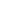 配置1台用于接待大厅室做录入客户端11交换机智能安全交换机，16口10/100/1000Base-TX，AC220V电源输入（1U机架式，可嵌入哨位信息化终端内配套使用）台2装在监门哨内，连接武警2个屏幕设备小计小计2.2、车底扫描及安全检查系统2.2、车底扫描及安全检查系统2.2、车底扫描及安全检查系统2.2、车底扫描及安全检查系统2.2、车底扫描及安全检查系统2.2、车底扫描及安全检查系统2.2、车底扫描及安全检查系统2.2、车底扫描及安全检查系统1手持式车底检查仪针对车辆底部等人体不便直观检查时使用。配有LED光源和底轮及长度可调节的伸缩杆。伸缩手把长度：65-130cm；镜面直径：30cm；检查高度：10cm。套12手持金属探测器外形尺寸：850*50*150（mm）超高灵敏度两级可调，一键复位，声光报警。台23高清网络红外摄像机（含支架）1、具有200万像素 CMOS传感器。
2、★内置GPU芯片。
3、最低照度彩色：0.0005 lx，黑白:0.0001 lx，亮度等级不小于11级。
4、红外补光距离不小于110米。
5、需支持双码流技术，主码流最高1920x1080@25fps，子码流640x480@25fps。
6、支持H.264、H.265、MJPEG视频编码格式，其中H.264支持Baseline/Main/High Profile。
7、信噪比不小于62dB。
8、★需具备区域入侵、越界入侵、进入区域、离开区域等功能，并可将分析目标设置为人、车辆、人和车辆三种，可对布防时间和联动报警方式进行设置。
9、★需具备智能分析抗干扰功能，当篮球、小狗、树叶等非人或车辆目标经过检测区域时，不会触发报警。
10、需具备镜头控制功能，可通过IE控制镜头的ZOOM和FOCUS，并支持自动聚焦功能，在变焦过程中不会虚焦。
11、不低于IP67防尘防水等级。
12、需支持DC12V供电，且在不小于DC12V±30%范围内变化时可以正常工作。
13、设备工作状态时，支持空气放电8kV，接触放电6kV，通讯端口支持6kV峰值电压。台4AB门通道及车顶监控小计小计2.3、哨位门禁管控系统2.3、哨位门禁管控系统2.3、哨位门禁管控系统2.3、哨位门禁管控系统2.3、哨位门禁管控系统2.3、哨位门禁管控系统2.3、哨位门禁管控系统2.3、哨位门禁管控系统1智能勤务门禁一体机1. 申请开门：终端支持人员信息验证后向勤务值班室发起远程申请开门
2. 门状态检测：支持接入门磁感应门状态并上传值班室和平台
3. 验证方式：支持生物指纹识别验证、人脸识别验证、智能密码和多种组合验证方式
4. 远程开门：支持勤务值班人员通过平台/主机软件进行远程开门
6. 视频监控：终端具备高清视频监控摄像头，平台软件可实时查看终端视频画面
7. 监视监听：主机可对门禁终端音视频轮询监视功能
8. 语音对讲：支持一键拨打值班室/哨位进行实时可视对讲功能，值班室呼叫终端自动接听，支持标准sip协议
9. 勤务签到：支持通过人员信息验证实现勤务签到功能
11. 红外补光：终端视频监控支持夜视红外补光功能，方便光线较暗时候进行人脸识别
12. 门禁报警：支持长时间门未关妥报警，门非正常流程开启报警和防拆报警功能，报警信息实时上报平台
13. 终端支持全端口过流、过压、防雷保护
16. 图像抓拍：支持每次开门申请抓拍图片并上传到平台
17. 运维管理：终端支持网页登陆和配置管理和平台软件统一运维管理台62个岗楼底部及巡逻道4道门禁、监门1道2勤务门禁锁1.不锈钢锁心可承受破坏剪力达800Kg以上；
2.内含门开启或关闭状态侦测输出接点防残磁设计，选用进口纯铁材料；
3.可以设置开门的延时时间；
4.内含光耦合开门输入按钮接点，如5秒内未开门亦会再自动上锁。个2个岗楼底部及巡逻道4道门禁、监门1道3勤务闭门器1.自动液压式缓冲
2.材质：太空铝
3.最大门宽:1100mm
4.最大门重90KG个2个岗楼底部及巡逻道4道门禁、监门1道4勤务门磁1.感应距离：30-50mm
2.电气参数：最大功率10W，最高电压100V，最大电流0.5A
3.金属外观个32个岗楼底部及巡逻道4道门禁、监门1道5勤务开关标准X86盒子大小，点动式开关个32个岗楼底部及巡逻道4道门禁、监门1道小计小计3.4、押解或巡逻车4G/5G无线图传系统3.4、押解或巡逻车4G/5G无线图传系统3.4、押解或巡逻车4G/5G无线图传系统3.4、押解或巡逻车4G/5G无线图传系统3.4、押解或巡逻车4G/5G无线图传系统3.4、押解或巡逻车4G/5G无线图传系统3.4、押解或巡逻车4G/5G无线图传系统3.4、押解或巡逻车4G/5G无线图传系统1动态勤务车载高清终端（含加密模块）1、操作系统:嵌入式操作系统；
2、视频输入：2路视频；输出：1路视频；视频压缩格式：H.264；视频制式：PAL；视频分辨率：QCIF/CIF/4CIF/D1/720P（176*144~720*576 720P）；
3、语音输入：2路音频、1路mic；支持模式：line/mic；音频压缩格式：AAC/G.711A；采样率：8kHz；量化：16bit；声道：单声道；
4、外部多功能接口：视频：BNC；网络：RJ45；天线：TNC；模块调试：串行；云镜控制：RS-485；
5、无线网络： 4G(TD-LTE、FDD-LTE)、4G无线专网；
6、符合武警部队动态勤务管控终端加密要求。
7、含车外云台摄像机、车内摄像头、工控宝键盘、麦克风、耳机、电源模块。台12动态勤务单兵高清终端1、操作系统:嵌入式操作系统；2、视频输入：2路视频；输出：1路视频；视频压缩格式：H.264；视频制式：PAL；视频分辨率：QCIF/CIF/4CIF/D1（176*144~720*576）；视频输出码率：50kbps~2000kbps；视频帧率：0.1fps、0.2fps、1fps~25fps帧率之间可调节；3、语音输入：2路音频、1路mic；支持模式：line/mic；音频压缩格式：AAC/G.711A；采样率：8kHz；量化：16bit；声道：单声道；4、外部多功能接口：视频：BNC；网络：RJ45；天线：TNC；模块调试：串行；云镜控制：RS-485；5、云台控制：支持PelcoD、PelcoP协议，客户端远程实现双路云镜控制；外接键盘；通信协议:RS232/RS485；6、无线网络： 4G(TD-LTE、FDD-LTE)、4G无线专网；7、电源电压:直流+8V~+36V；8、功耗:<15W；9、外观尺寸:≤180mm（长）×155mm（宽）×50mm（厚）；10、防尘防水等级:IP54；11、贮藏温度: -40℃~+70℃；12、工作温度: -20℃~+60℃。台13车载终端配件箱含安装配件套1小计小计三、信息感知系统三、信息感知系统三、信息感知系统三、信息感知系统三、信息感知系统三、信息感知系统三、信息感知系统三、信息感知系统3.1、视频监控系统3.1、视频监控系统3.1、视频监控系统3.1、视频监控系统3.1、视频监控系统3.1、视频监控系统3.1、视频监控系统3.1、视频监控系统1高清网络红外防爆半球型摄像机(含拾音器）分辨率：1080P，要求能够直接接入武警现有三级查勤网执勤平台，带模拟数字双输出，带音频报警等接口，2.8-12mm调焦镜头，带红外，可以上传三级网同时中队用NVR存储。最低照度彩色为0.01Lux/F1.2转黑白0Lux/IR ON；视频压缩标准H.264格式，音频标准压缩 G711格式，支持1920*1080@25fps、1280*960@25fps、1280*720@25fps、D1分辨率，支持网络协议IPv4/v6、RTSP/RTP/RTCP、TCP/UDP、HTTP、DHCP、DNS、FTP、DDNS、PPPoE、SMTP、SIP；以太网RJ-45 接口10/100M自适应，支持1路音频输入1路音频输出；支持3D降噪功能，支持宽动态功能，支持越线、区域闯入智能分析，Smart-IR红外技术，红外距离30米。台4作战勤务值班室、备勤室各1个，枪械室2个2高清网络红外哨位摄像机（含伸缩杆或立杆）分辨率：1080P，要求能够直接接入武警现有三级查勤网执勤平台，带模拟数字双输出，带音频报警等接口，2.8-12mm调焦镜头，带红外，可以上传三级网同时中队用NVR存储。最低照度彩色为0.01Lux/F1.2转黑白0Lux/IR ON；视频压缩标准H.264格式，音频标准压缩 G711格式，支持1920*1080@25fps、1280*960@25fps、1280*720@25fps、D1分辨率，支持网络协议IPv4/v6、RTSP/RTP/RTCP、TCP/UDP、HTTP、DHCP、DNS、FTP、DDNS、PPPoE、SMTP、SIP；以太网RJ-45 接口10/100M自适应，支持1路音频输入1路音频输出；支持3D降噪功能，支持宽动态功能，支持越线、区域闯入智能分析，Smart-IR红外技术，红外距离50米。台4执勤哨位哨岗；监控哨兵执勤更换新的3高清网络红外摄像机（含支架及支架杆）1、具有200万像素 CMOS传感器。
2、★内置GPU芯片。
3、最低照度彩色：0.0005 lx，黑白:0.0001 lx，亮度等级不小于11级。
4、红外补光距离不小于110米。
5、需支持双码流技术，主码流最高1920x1080@25fps，子码流640x480@25fps。
6、支持H.264、H.265、MJPEG视频编码格式，其中H.264支持Baseline/Main/High Profile。
7、信噪比不小于62dB。
8、★需具备区域入侵、越界入侵、进入区域、离开区域等功能，并可将分析目标设置为人、车辆、人和车辆三种，可对布防时间和联动报警方式进行设置。
9、★需具备智能分析抗干扰功能，当篮球、小狗、树叶等非人或车辆目标经过检测区域时，不会触发报警。
10、需具备镜头控制功能，可通过IE控制镜头的ZOOM和FOCUS，并支持自动聚焦功能，在变焦过程中不会虚焦。
11、不低于IP67防尘防水等级。
12、需支持DC12V供电，且在不小于DC12V±30%范围内变化时可以正常工作。
13、设备工作状态时，支持空气放电8kV，接触放电6kV，通讯端口支持6kV峰值电压。台32目标周界内、外监墙每四周共安装12个，巡逻道摄像机8个48寸星光级高清网络红外球机400万像素星光级8寸红外网络高清高速智能球机
2560×1440@30fps；
彩色：0.0005Lux @ (F1.5，AGC ON)；黑白：0.0001Lux @ (F1.5，AGC ON)；0 Lux with IR；
200米红外照射距离；
焦距：5.6-208mm，37倍光学变倍；
支持深度学习算法，提升Smart功能和跟踪功能，并支持去误报和目标分类；
支持音频、报警；
支持3D数字降噪、SmartIR、120dB超宽动态、光学透雾、强光抑制、电子防抖；
支持人脸抓拍、区域入侵侦测、越界侦测、进入区域侦测、离开区域侦测、徘徊侦测、人员聚集侦测、快速移动侦测、停车侦测、物品遗留侦测、物品拿取侦测、音频异常侦测、移动侦测、视频遮挡侦测；
车牌捕获及检索、混行检测、多场景巡航检测、云存储服务；
水平键控速度最大210°/s，垂直键控速度最大150°/s，垂直范围-20°~90°；
H.265/H.264/MJPEG；
内置Micro SD卡插槽，支持Micro SD(即TF卡)/Micro SDHC/Micro SDXC卡（最大支持256G）。台5内围墙四角及营区各一台小计小计3.2、执勤哨位信息系统3.2、执勤哨位信息系统3.2、执勤哨位信息系统3.2、执勤哨位信息系统3.2、执勤哨位信息系统3.2、执勤哨位信息系统3.2、执勤哨位信息系统3.2、执勤哨位信息系统1智能执勤信息化终端1. 核心模块采用华为国产工业级处理芯片和嵌入式Linux实时多任务系统，确保系统的保密性、安全性、实时性、稳定性;采用模块化设计,模块间通过标准接口相连
2. 终端外形合理大方,采用标准机架和模块化设计,防雷、防尘、散热符合军、国标，完全符合《中国人民武装警察部队装备标准一一哨位信息化执勤终端（试行）》标准
3. 柜体采用标准机架式结构，安装维护方便快捷,终端设备预留不少于8U标准机架设备安装空间
4. 具备2个19寸显示屏，分辨率1440*900，支持VGA、HDMI、DVI接口视频输入；屏幕支持10点电容触摸控制，3mm防爆触摸显示屏，支持戴手套触摸操作,支持屏幕亮度手动自动调节功能
5.具备16路1080P或32路720P视频实时解码能力；支持视频截图、录像、截图录像回查等功能；支持1/4/9/16画面切换；支持主、子码流切换
6. 支持通道选择、云台控制、镜头变倍等触摸操作;支持通过物理按键和摇杆实现通道选择、云台控制、镜头变倍功能快捷操作;支持触摸屏选择视频，摇杆控制的混合操作方式
8. 子弹箱摄像头：配备子弹箱摄像头，200万像素, H.264/H.265编码，2.8mm定焦，LED白光灯补光
9. 不低于2路PSTN公共交换电话网,不低于12路10/100/1000Mbps以太网RJ45接口;其他接口根据业务增加
10. 对讲接口：1路麦克风输入，2路扬声器输出
11. 喊话接口：1路喊话麦克风输入，1路喊话输出，集成30W功放，可拓展外接100W号角，功放音量可调节；1路音频接口，可扩展连接大功率放大器
12. 指纹识别：公安部认证光学指纹模块，提供查哨换岗验证
14. 具备哨位终端与门禁终端可视对讲功能
16. 设备静态噪音低于20dB
17. 设备通过GB/T 17626.2-2006 电磁兼容性测试台3两个执勤岗楼/一个监门哨2无线报警主机1. 支持接收无线报警手持终端的一键报警功能
2. 无缝对接哨位系统勤务管控平台实现报警联动功能
3. 灵活配置可同时使用多台报警主机实现无线网络交叉覆盖
4. 工作频率：采用433MHz独立频段通讯，安全可靠，不受外界信号干扰
5. 通讯距离：通讯距离可达2KM
6. 硬件接口：支持RS232或者RS485、2个以太网
7. 并发数量：可同时处理6个报警信号
8. 识别方向：全向
9. 天线接口：SMA天线标准接口
10. 扩展功能：可以扩展支持3G/4G和WIFI
11. 接收灵敏度：<-107dBm                       
12. 支持通信速率6级可调节功能台33无线报警便携终端1. 工作频率：433MHz
2. 通讯距离：2km
3. 硬件接口：6类报警按钮（暴狱、越狱、劫持、袭击、灾害、劫持、突发）、1个信号测试按钮
4. 续航时间：超过20天,待机3个月
5. 识别方向：全向
6. 天线接口：SMA天线标准接口
7. 接收灵敏度：<-107dBm
8. 支持OTA升级功能、支持空中唤醒功能
9. 多数据自动分包传输，保证数据完整不丢失
10. 高效的循环交织纠错编码个64功放模块1、功率：最大100W
2、输出：双路输出
3、支持莲花头话筒音频输入台2两个执勤岗楼+自卫哨5交换机智能安全交换机，16口10/100/1000Base-TX，AC220V电源输入（1U机架式，可嵌入智能执勤系统化系统内配套使用）台3嵌入哨位台中6五防专用多
业务光端机1、接口类型：单模/单纤/FC/20KM
2、2TV(正向)+2RV(反向)+4*TS（正向）+4*RS(反向)+1*RS485(双向)+1*RD(反向)+2*TEL+2*L(网络)台3嵌入哨位台中7户外定向铝合金号角8Ω 100W个3两个执勤岗楼+自卫哨8UPS电源2KVA12V96AH电池台3两个执勤岗楼/一个监门哨小计小计3.3 枪支管控检测系统3.3 枪支管控检测系统3.3 枪支管控检测系统3.3 枪支管控检测系统3.3 枪支管控检测系统3.3 枪支管控检测系统3.3 枪支管控检测系统3.3 枪支管控检测系统1枪支离岗电子标签1、识别距离：0.3-5米可调
2、识别速度：200 公里 / 小时
3、识别能力：具备200张/秒的防冲突性能
5、通讯速率：250K、1M、2M b/s可选
6、声光警示：内置蜂鸣器与LED灯
7、抗干扰性：频道隔离技术，多个设备互不干扰
8、安全性：加密计算与安全认证，防止链路侦测
9、支持03式步枪、95式步枪台102枪机离岗检查主机1、识别距离： 0-5米
2、信号覆盖距离：0-80米
3、识别速度：200 公里 / 小时
5、抗干扰性：频道隔离技术，多个设备互不干扰
6、安全性：加密计算与安全认证，防止链路侦测
7、接口标准：RS232、RS485、Wiegand、RJ45、TTL、WiFi、GPRS等可选
8、电源标准：DC 7.5～24V   800～3000mA台2小计小计四、综合报警系统四、综合报警系统四、综合报警系统四、综合报警系统四、综合报警系统四、综合报警系统四、综合报警系统四、综合报警系统4.1 周界智能分析系统4.1 周界智能分析系统4.1 周界智能分析系统4.1 周界智能分析系统4.1 周界智能分析系统4.1 周界智能分析系统4.1 周界智能分析系统4.1 周界智能分析系统1智能周界报警分析服务器1. 视音频接入能力：接入带宽320Mbps，最大可支持接入16路1080P网络视频接入
2. 支持国际标准H.264、H.265压缩算法
3. 可接入支持0NVIF协议、RTSP协议、GB/T28181协议的设备，可一键激活并添加局域网内IPC
4. 外部接口：2路HDMI、 VGA输出、HDMI最大可支持4K高清输出显示；1个CVBS接口、2个RJ45网络接口、2个USB2.0接口、1个USB3.0接口、1个RS232接口、1个RS485接口、1个eSata硬盘接口、1个键盘485接口、1路音频输入接口、2路音频愉出接口、16路报警输入接口、8路报带输出接口；
5. 8个SATA硬盘接口，最大支持6TB硬盘
6. 磁盘阵列功能：支持RAID0、RAID1、RAID5、RAID6、RAID10；支持一键创建RAID5阵列功能；
7. 支持行为分析侦测、人脸侦测、车牌侦测、客流统计、热度图、热成像侦测、图片直存、人体目标结构化功能检查、车辆目标结构化功能检查、人员密度超限报警功能检查；
8. 支持人脸识别库、人脸侦测、支持人脸以图搜图；
9. ▲周界报警去误报功能检查：支持周界报警过滤功能，对IPC上报的越界侦测报警和区域入侵报警进行去误报，可去除由树叶、灯光、车辆、阴影以及小动物引起的误报，最大支持16路；
10. 进入视频警戒状态的设备，在警戒区域内探测到移动目标时，应能启动记录和/或发出报警信号；警戒区域的大小、位置、灵敏度、区域个数及进入警戒或撤除警戒等功能，均应能设置。
11. ▲在所有视（音）频通道处于满负荷记录的状态下，进行检索及回放操作时，应均能正常运行，且不丢帧；应提供便捷地检索（日期、通道、记录模式等）和回放（正常速度、快进、快退、慢进、慢退、单帧进和/或退、暂停、单路全屏等）的方式；可按1/8、1/4、1/2、1、2、4、8、16、32、64、128、256倍速回放。
12. 对视频进行多图像分析，误报率不高于0.3%，探测率高于96%台1周界智能分析及报警信息管理4.2 周界雷达预警系统4.2 周界雷达预警系统4.2 周界雷达预警系统4.2 周界雷达预警系统4.2 周界雷达预警系统4.2 周界雷达预警系统4.2 周界雷达预警系统4.2 周界雷达预警系统1微波雷达报警维修原有雷达对54.3 周界报警接入系统4.3 周界报警接入系统4.3 周界报警接入系统4.3 周界报警接入系统4.3 周界报警接入系统4.3 周界报警接入系统4.3 周界报警接入系统4.3 周界报警接入系统1周界网络总线报警主机最多可接246个防区；双通讯总线输出，通讯距离可达2400米；自身带有8个有线防区,通过485通讯接口可以外接最多256个总线设备，每个扩展输入设备最多可接8个防区；最多有256个分区，支持4096路报警联动输出；支持17个LCD键盘包括1个主键盘和16个从键盘，键盘总线最长9.6km，支持IP手机编程。可通过IP、RS232读取板内编程数据，以文件方式保存，远程导入导出配置参数，让编程和服务更为简单、有效；可电话联网Contact ID协议（使用RVVP2*1.0屏蔽双绞线）台1高压电网、电子围栏及雷达预警等报警信号综合接入2控制键盘中文LCD编程键盘个13单防区扩展模块单防区扩展模块，可接入1个常闭NC防区，使用线末电阻监控防止破坏个8小计小计五、联防联动系统五、联防联动系统五、联防联动系统五、联防联动系统五、联防联动系统五、联防联动系统五、联防联动系统五、联防联动系统5.1、联动报警系统5.1、联动报警系统5.1、联动报警系统5.1、联动报警系统5.1、联动报警系统5.1、联动报警系统5.1、联动报警系统5.1、联动报警系统1智能声光报警器1. 报警类型：暴狱、越狱、劫持、袭击、灾害、劫持、突发其中5种以上报警
2. 报警模式：报警时相应报警灯闪烁，报警提示音循环播报
3. 终端外形合理大方,采用一体化设计,防雷、防尘、散热符合军、国标
4. 支持六种警灯：每类报警对应一种警灯，红、黄、蓝、绿、紫、橙
5. 支持电子哨兵、枪械离岗、周界入侵报警联动声光报警器
6. 支持哨位终端子弹箱打开时语音、文字、警灯提示
7. 支持接收哨位终端离线紧急报警功能
8. 在没有报警的状态下，LED屏可显示日期，时间，口号等信息
9. 报警时通过报警灯闪烁、报警音频播报、LED屏滚动字幕提示报警状态及预案措施
10. 支持通过勤务平台网络进行通知信息发送，LED屏滚动信息文字
11. 扬声器：1路扬声器内部集成，输出功率不小于8W，音量可调
12. LED屏：显示区域尺寸608*152mm台42两警联动终端1. 执勤报警：支持至少五种以上分类一键报警功能，分别为暴狱、越狱、袭击、灾害、劫持、突发
3. 报警触发：所有报警信号支持文字提示、声音播报、报警灯闪烁工能
4. 报警联动：终端液晶屏支持显示报警状态、报警联动视频功能
6. 支持与武警值班室应急可视语音对讲功能
8. 支持拓展外接一部电话机
9. 支持设置训练模式，确保武警训练时不影响公安正常工作，公安触发警情时训练模式自动解除
10. 支持单模光纤唯一传输方式，光纤内不可传输以太网信号。无其它网络传输通道，确保两警信息安全
11. 支持与武警哨位系统连接实现两警联动配合执勤台1看守所值班室小计小计六、基础支撑系统六、基础支撑系统六、基础支撑系统六、基础支撑系统六、基础支撑系统六、基础支撑系统六、基础支撑系统六、基础支撑系统6.1、大屏显示及信号控制系统6.1、大屏显示及信号控制系统6.1、大屏显示及信号控制系统6.1、大屏显示及信号控制系统6.1、大屏显示及信号控制系统6.1、大屏显示及信号控制系统6.1、大屏显示及信号控制系统6.1、大屏显示及信号控制系统1高清液晶显示屏（46寸）1.工业级设计，六万小时不间断工作，性能稳定；
2.显示对角线尺寸46″，工业级DID-FHD、LED直下式背光源高亮窄边液晶屏超窄边设计，最小单边1.45mm，物理拼缝3.5mm；
3.分辨率1920*1080，亮度500cd/㎡；
4.显示色彩16.7M，响应时间8ms(G-to-G)，对比度3500:1，色彩饱和度92%，显示点距0.63mm
信号接口齐全，支持DVI×1，HDMI×1,VGA×1，CVBS×2，USB×1输入；
5.拼接图像处理控制口In:RS-232,Out:RS-232×2；
6.内置拼接控制器可实现图像拼接显示功能；
7.采用 3D 数字化图像处理内核，精确监控更多细节；
8.图像信号增益功能,更加稳定正确的图像控制,实现图像真实还原；
9.支持电脑集中控制，可通过电脑进行拼接单元参数调整；
10.自动智能温控系统，节能环保，使拼接单元具有更高的稳定性和可靠性；
11.智能自动消残影功能，RC智能自适应功能；
12.智能通道巡航功能、智能局部放大功能、动态对比度提升功能；
13.全金属外壳，防静电,防磁场，防强电场干扰；
14.标准机柜安装结构,标准化、模块化可实现快速拼接安装；
15.功耗最大≤282W，待机≤1W；寿命≥60000小时。套82LED双基色屏双基色屏，含控制卡、电源、包边等，屏幕尺寸：4.4*0.5=2.2㎡平米2.23拼接支架拼接长4390mm,高1372mm套14五联操作台定制套15主控键盘网络键盘，网络接入方式，4维摇杆控制摇杆，10.2寸1024*600电容触摸屏，Android4.4，分体设计，2个USB接口，2个1080P，支持一路265解码，DVI/HDMI外接输出口，兼容公司各行业平台软件、全系列前后端、监控中心设备。台16视频综合平台11U标准机箱，满足各种规模的监控需求；标准机架式设计，运营级ATCA机箱系统；插拔式模块化设计，可根据需求灵活扩展；7槽位机箱，双电源适配器，单主控板；业务模块支持热插拔、双电源冗余、智能风扇自动调温，确保系统稳定可靠；双高速无阻塞背板设计，满足大容量视频数据高速交换的需求。套17智能应急报警控制终端2. 支持一键触发6类主动报警功能，报警联动哨位终端、声光报警器等设备
4. 支持在哨位系统平台瘫痪、哨位终端离线时，接收哨位离线报警、紧急报警功能
5. 支持在系统无故障时为待机状态，当系统故障时自动切换为应急状态
6. 支持哨位触发紧急报警、紧急供弹时哨位终端前置视频实时监控显示
7. 支持通信状态显示、设备状态显示。报警状态提示
11. 支持枪柜设备状态实时显示
12. 支持网络、RS485备份传输通讯台1值班室8可视对讲智能管理主机1、支持10.1寸数字真彩显示屏，多点电容式触摸操作；
2、支持指纹和密码方式登录验证功能。支持音频文件、预录音、文字转语音方式广播。
3、支持兼容标准SIP协议，可单独接入VOIP电话系统；
5、支持与执勤哨位终端、语音对讲终端进行全呼、组呼广播对讲功能；
▲6、支持对接入的智能应急终端进行监听、监视，并可对多个智能应急终端进行循环监听、监视，支持在无管理服务器情况下进行监听、监视；
7、内置扬声器和话筒麦克风，用于免提通话、接收广播和监听(数字降噪)；
8、支持来/去电显示功能，来电语音播报；
9、话筒杆可拆卸，支持3种方式通话：免提(内置咪头)、免提(话筒杆)和听筒；
12、支持对呼入的通话请求进行语音播报；
13、支持HDMI接口输出，可外接显示器；
14、支持2路USB接口，可外接U盘、移动硬盘，或者外接其它USB设备；
15、外部接口：1路音频输入、1路音频输出、1路RS485、1路DC12V可控电压输出。台1值班室；实现可视对讲功能9录音电话机交互式语音芯片存储，采用高保真录音技术, 高品质语音播放, 音质清晰、柔和。设置放音密码和超级密码便于管理。录音时间：300小时以上。台110高清液晶电视（55寸）1.工业级设计，六万小时不间断工作，性能稳定；
2.显示对角线尺寸55″，工业级DID-FHD、LED直下式背光源高亮窄边液晶屏；
3.分辨率1920*1080，亮度500cd/㎡；
4.显示色彩16.7M，响应时间8ms(G-to-G)，对比度3500:1，色彩饱和度92%，显示点距0.63mm
信号接口齐全，支持DVI×1，HDMI×1,VGA×1，CVBS×2，USB×1输入；
5.拼接图像处理控制口In:RS-232,Out:RS-232×2；
6.功耗最大≤282W，待机≤1W；寿命≥60000小时。台1备勤室更新1台11电视背架套1备勤室12综合信息处理终端1、综合信息处理终端基于嵌入工业级低功耗硬件架构，采用国产工业级处理器芯片和嵌入式Linux实时多任务系统,集主控计算、界面交互、视频接入及交换于一体综合交互服务
2、▲支持9路1080P/16路720P视频实时解码显示；支持1/4/9/16画面切换；支持主、子码流切换；支持视频截图、录像、截图录像回查等功能；支持本地视频分组显示，支持分组视频快捷切换；支持视频轮巡
3、实现六种分类报警功能：暴狱、越狱、袭击、灾害、劫持、突发
4、实现哨兵自主调阅监控画面和操控云台
5、▲支持终端与门禁终端可视对讲
6、系统或网络瘫痪时可支持物理紧急报警
7、通过指纹识别方式实现查哨、换岗考勤系统，全程进行拍照，监控，照片可以实时传回勤务值班室
8、集成武警专线电话
9、警戒区域语音警告、鸣枪警告功能，异常情况对管辖区域内进行喊话功能
10、▲支持视频监控物理按键通道选择、切换视频、分屏和设置等功能；通过综合信息处理终端面板控制键盘按键，手动切换显示、手动任意调用\切换监控画面、单\多画面切换分屏等功能
11、▲内置1个15.6寸10点电容触摸3MM防爆触摸显示屏，亮度可调节，分辨率1440*900 ，可切换视频全屏及防区视频实时观看功能，支持一路高清输出
12、支持可视化兵力（哨位）部署图应用，兵力分布实时掌握
13、▲支持通道选择、云台控制、镜头变倍等触摸操作；具备通过触摸按键和摇杆实现通道选择、云台控制、镜头变倍功能快捷操作；具备触摸屏选择云台控制的混合操作方式
14、可外接16路开关量报警信号输入及6路常开或常闭报警输出
15、报警触发时，所有报警信号都会以文字、声音、图形等形式呈现套1备勤室13值班室及机房装修拆除原电视墙，打墙改门及窗户，立式空调3匹，机房门禁，消防灭火器等项114武警值班室瓷砖式防静电地板600*600瓷砖面平米42小计小计6.2、基础网络及安全防护系统6.2、基础网络及安全防护系统6.2、基础网络及安全防护系统6.2、基础网络及安全防护系统6.2、基础网络及安全防护系统6.2、基础网络及安全防护系统6.2、基础网络及安全防护系统6.2、基础网络及安全防护系统1三层交换机千兆电接口≥48个，万兆光接口≥4个，内置冗余双电源含光模块台1中心机房增加1台2接入交换机千兆电接口≥24个，千兆光接口≥4个，内置冗余双电源包转发率：66Mpps/96Mpps
交换容量：256Gbps/2.56Tbps  含光模块台2两个岗楼3服务器区防火墙≥6个千兆电口，配置防病毒功能许可，配置IPS功能许可（提供网络攻击和网络扫描的阻断能力），吞吐量≥5Gbps，最大并发连接数≥200万，三年保修和三年软件升级服务台13入侵检测系统≥4个千兆电口,每秒新建连接数≥2万，最大并发连接数≥200万，三年保修和三年软件升级服务台14主机防病毒软件≥50个点主机防病毒软件授权（服务器端≥10个，客户端≥40个），含管理平台套15日志审计系统1U，含交流冗余电源模块，2*USB接口，1*RJ45串口，2*GE管理口，4*GE电口，1个接口扩展槽位，1TB SATA硬盘，缺省授权接入40个日志源，不可扩展。含内置采集器，含日志收集、日志查询、日志存储、报表管理、事件管理、资产管理、用户管理、系统配置等功能。包含三年软件更新服务、产品保修服务、远程支持服务台1小计小计6.3、视频存储系统6.3、视频存储系统6.3、视频存储系统6.3、视频存储系统6.3、视频存储系统6.3、视频存储系统6.3、视频存储系统6.3、视频存储系统1NVR网络视频录像机32路网络视频接入，网络视频接入带宽200Mbps，最高600万摄像机接入，1路VGA、1路HDMI、1路TV视频输出，支持VGA、HDMI、TV数据同时显示；最高支持1080P高清显示；16路报警输入和4路报警输出；支持USB2.0、eSATA、RJ45等接口；支持国际标准H.264压缩算法；支持所有视频通道网络双码流传输；支持本地硬盘或和网络存储；遥控和网络远程等操作，支持全球网络即插即用，支持手机直连3G监控，支持JPEG抓图功能；中、英文等多种语言系统菜单控制。(无硬盘，可装8个SATA硬盘)。台1持续保存1个月音视频资料2执勤和重点图像网络视频录像机16路网络视频接入，网络视频接入带宽200Mbps，最高600万摄像机接入，1路VGA、1路HDMI、1路TV视频输出，支持VGA、HDMI、TV数据同时显示；最高支持1080P高清显示；16路报警输入和4路报警输出；支持USB2.0、eSATA、RJ45等接口；支持国际标准H.264压缩算法；支持所有视频通道网络双码流传输；支持本地硬盘或和网络存储；遥控和网络远程等操作，支持全球网络即插即用，支持手机直连3G监控，支持JPEG抓图功能；中、英文等多种语言系统菜单控制。(无硬盘，可装8个SATA硬盘)。台2持续保存3个月音视频资料3监控级硬盘6T监控级硬盘， 5900转，64M，SATA3接口块20小计小计6.4、UPS电源系统和防雷接地系统6.4、UPS电源系统和防雷接地系统6.4、UPS电源系统和防雷接地系统6.4、UPS电源系统和防雷接地系统6.4、UPS电源系统和防雷接地系统6.4、UPS电源系统和防雷接地系统6.4、UPS电源系统和防雷接地系统6.4、UPS电源系统和防雷接地系统1UPS主机15KVA，纯在线双变换式产品，支持380/400/415V,50/60Hz电网体系台12电池12V100AH，2小时后备供电块163电池架1000*1650*1500套14主机及电池架的底座支架套15输入配电柜含1个ABB250A电池开关、带电源防雷及接地台16输出配电柜含1个ABB250A电池开关，1个100A空开、10个32A空开、8个16A空开台1小计小计6.5、内外围墙灯光照明系统6.5、内外围墙灯光照明系统6.5、内外围墙灯光照明系统6.5、内外围墙灯光照明系统6.5、内外围墙灯光照明系统6.5、内外围墙灯光照明系统6.5、内外围墙灯光照明系统6.5、内外围墙灯光照明系统1智能氙气灯（外侧隔离带）功率100W，色温4000K套242智能氙气灯（内侧隔离带）功率150W，色温4000K套323巡逻通道及岗亭内照明灯6W，光源LED套324电控云台探照灯1、无线遥控自动巡航，实现无人值守
2、清晰夜视，超远射程
3、大功率氙气光源，超强穿透力
4、支持报警开关量联动闪烁
5、额定功率:1000W，额定电压:AC220V\50-60HZ
6、灯泡：高压短弧氙灯1000W
7、灯泡寿命：1000小时（800小时后光衰开始)
8、光柱颜色：白色（选配黄色）
9、色温：6000 K  
10、光通量：32000LM
11、有效射程: 850M-1100M
12、旋转角度: 水平0-355度，垂直正负45-60度
13、旋转速度; 默认水平18度每秒，垂直2度/秒，可选9度/秒，垂直1度每秒。套25照明配电柜含3个ABB250A电池开关、带电源防雷及接地台2小计小计6.6、综合布线系统及防雷接地6.6、综合布线系统及防雷接地6.6、综合布线系统及防雷接地6.6、综合布线系统及防雷接地6.6、综合布线系统及防雷接地6.6、综合布线系统及防雷接地6.6、综合布线系统及防雷接地6.6、综合布线系统及防雷接地1多媒体信息插座　　　　　　　　　　　　金属地插+电话语音模块+底盒套52网线超五类屏蔽网线箱153电话线RJ11电话线米1004高清视频线HDMI或DVI高清视频线条105音频线米6006光缆GJFJV型紧套式24芯单模光缆米6007五类屏蔽配线架带屏蔽模块套48通讯线1.规格:RVSP2*1.5；
2.材质:纯铜国标线缆。米5009电源线1.规格:RVV2*2.5；
2.材质:纯铜国标线缆。米120010电源线1.规格:RVV2*1.5；
2.材质:纯铜国标线缆。米250011光纤尾纤跳线LC-LC多模万兆双芯光纤跳线条2012线槽线管PVC线槽线管项113防雷接地系统电源防雷，设备接地套54个哨位+值班室单独接地14服务器机柜42U标准服务器机柜台115网络机柜42U标准机柜台115网络机柜24U标准机柜台215辅材拉杆、膨胀螺丝，等电位铜条，螺丝等批1最后项已包含小计小计七、看守所讯问、会见室及通道封闭安防设施七、看守所讯问、会见室及通道封闭安防设施七、看守所讯问、会见室及通道封闭安防设施七、看守所讯问、会见室及通道封闭安防设施七、看守所讯问、会见室及通道封闭安防设施七、看守所讯问、会见室及通道封闭安防设施七、看守所讯问、会见室及通道封闭安防设施七、看守所讯问、会见室及通道封闭安防设施1窗户隔断不锈钢栏栅直径不小于18MM的热轧实心圆钢或16*16MM的实心方钢，水平间距不大于120MM，纵向间距不大于200MM，栏栅埋入墙体固定。平米94.8会见室2会见窗加装亚克力板5MM厚亚克力板加装固定在不锈钢护栏上平米153窗户封闭改造并贴防爆膜窗户下端部分封闭并贴不可视防爆膜，上端部分改为通风。平米204钢网墙含刀刺网表面处理：热镀锌丝、热镀锌管，焊接成型整体热浸塑处理，颜色为草绿色。
网片整体尺寸为：3*4m框架：20*30*1.5mm网孔：50*150mm丝径：5mm立柱：50*50*1.5mm*4000mm
不锈钢刀刺网直径500MM，网圈间距：不大于200mm网圈间距：100mm丝径：2.5mm米50外围封闭5A大门（不锈钢栏栅）4米宽*5米高，直径不小于25MM的不锈钢实心管和75*75MM的不锈钢实心方钢组成，不锈钢厚度不低于1.2MM。平米206B大门（不锈钢封板）4米宽*5米高，直径不小于25MM的不锈钢实心管和75*75MM的不锈钢实心方钢组成，不锈钢厚度不低于1.2MM。双面3.5米高封不锈钢板。平米207A、B大门对开电机及导轨含手控及遥控器开门套4含地轨水泥基础固定8A、B大门联动控制器AB门电机联动控制套19AB门人车分离通道不锈钢隔断及辊闸门封顶由直径不小于25MM的不锈钢实心管和75*45MM的不锈钢实心方钢组成。不锈钢厚度不低于1.2MM。5米长*5米高+1.8米宽*3米高平米3010C大门门体喷漆6米*5米门体外表喷涂镀漆平米3011上悬挂槽钢固定钢轨及钢板封盒13*0.4米含固定轴承及悬挂组件米1312C大门平移对开电机及导轨含手控及遥控器开门套2含地轨水泥基础固定13外通道不锈钢栏栅门3.5*3*2+2.2*0.95*2由直径不小于25MM的不锈钢管和50*50MM的不锈钢方钢组成，不锈钢厚度不低于1.2MM平米25.214智能坚固型电锁2、工作电压:12VDC
3、启动电流：1200mA（启动瞬间）
4、工作电流：200mA(完全上锁）
5、锁舌强度：304不锈钢抛光处理，承受2000kg冲击
6、选用门型：重型门、金属门、木门
7、延时功能:0/3/6/9秒可调
8、信号输出：锁状态信号输出NO/NC/COM接点个615闭门器及门磁指示灯1、自动液压式缓冲
2、材质：太空铝
3、最大门宽:1100mm
4、最大门重80KG个616人脸指纹门禁终端（人脸+指纹+读IC卡）1.采用7寸LCD 2:3触摸显示屏，分辨率支持480*800，显示操作提示以及人脸识别框；
2..支持本地登录后管理、查询、设置设备参数、人脸数据导入、事件记录导出功能
3.支持验证时候人脸抓拍并上传到AB门系统软件
4.支持门未关妥、门被外力开启等报警功能台8内通道2个门双向，其他4个门单向17高清网络红外摄像机（含支架）1、具有200万像素 CMOS传感器。
2、★内置GPU芯片。
3、最低照度彩色：0.0005 lx，黑白:0.0001 lx，亮度等级不小于11级。
4、红外补光距离不小于110米。
5、需支持双码流技术，主码流最高1920x1080@25fps，子码流640x480@25fps。
6、支持H.264、H.265、MJPEG视频编码格式，其中H.264支持Baseline/Main/High Profile。
7、信噪比不小于62dB。
8、★需具备区域入侵、越界入侵、进入区域、离开区域等功能，并可将分析目标设置为人、车辆、人和车辆三种，可对布防时间和联动报警方式进行设置。
9、★需具备智能分析抗干扰功能，当篮球、小狗、树叶等非人或车辆目标经过检测区域时，不会触发报警。
10、需具备镜头控制功能，可通过IE控制镜头的ZOOM和FOCUS，并支持自动聚焦功能，在变焦过程中不会虚焦。
11、不低于IP67防尘防水等级。
12、需支持DC12V供电，且在不小于DC12V±30%范围内变化时可以正常工作。
13、设备工作状态时，支持空气放电8kV，接触放电6kV，通讯端口支持6kV峰值电压。台12通道监控18NVR网络视频录像机16路网络视频接入，网络视频接入带宽200Mbps，最高600万摄像机接入，1路VGA、1路HDMI、1路TV视频输出，支持VGA、HDMI、TV数据同时显示；最高支持1080P高清显示；16路报警输入和4路报警输出；支持USB2.0、eSATA、RJ45等接口；支持国际标准H.264压缩算法；支持所有视频通道网络双码流传输；支持本地硬盘或和网络存储；遥控和网络远程等操作，支持全球网络即插即用，支持手机直连3G监控，支持JPEG抓图功能；中、英文等多种语言系统菜单控制。(无硬盘，可装8个SATA硬盘)。台1通道监控录像19监控级硬盘4T监控级硬盘， 5900转，64M，SATA3接口块8通道监控录像20通讯线1.规格:RVSP2*1.5；2.材质:纯铜国标线缆。米100021电源线1.规格:RVV2*2.5；2.材质:纯铜国标线缆。米120022网线1.规格超五类材质:纯铜国标线缆。米180023线管PVC25，敷设方式综合考虑。米120024水泥路面修整6*3米台阶及地面平整及水泥砂石平米18A门大门外25讯问外通道地面瓷砖重新敷设20*1.6米+1.2*0.25米*3瓷砖重新敷设含水泥沙石平米3226通道紧急报警器紧急报警按钮接入门禁控制器报警个4每个通道一个27砌墙封门2200*950MM,封门24墙含双面涂料平米2.128讯问室砌台讯问室砌砖做下底座2.8宽*0.6高*0.45厚度，台面铺大理石砖个429设备安装附件,施工安装、调试及集成满足设备安装及使用需要的附件及辅助材料。批1小计小计